					Modulo di rendicontazione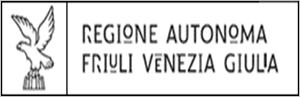 Luogo e data       __________________________________Firma Allegati alla rendicontazione:rendicontazione con voci di entrata e voci di costo;copia del documento di identità in corso di validità del sottoscrittore che ha sottoscritto in forma autografa la rendicontazione;procura del legale rappresentate del beneficiario per la compilazione, sottoscrizione e presentazione della rendicontazione, ove previsto.Alla Regione Autonoma FRIULI VENEZIA GIULIADIREZIONE CENTRALE CULTURA E SPORTSERVIZIO ATTIVITA’ CULTURALIVia Milano, 19 – 34132 TRIESTEPEC cultura@certregione.fvg.it SPAZIO RISERVATO AL PROTOCOLLO(da non utilizzare)Rendicontazione del contributo per la valorizzazione del patrimonio storico ed etnografico del Friuli Venezia Giulia da realizzarsi attraverso eventi e manifestazioni, anche transnazionali, rivolti in particolare alla tematica dei “confini”, che variano nel corso dei secoli, e dei riflessi che ciò comporta nella vita sociale e culturale delle genti” Avviso anno 2021.Legge regionale 11 agosto 2014, n.16. Norme regionali in materia di attività culturali – Regolamento approvato con DPR 123/PRESRendicontazione del contributo per la valorizzazione del patrimonio storico ed etnografico del Friuli Venezia Giulia da realizzarsi attraverso eventi e manifestazioni, anche transnazionali, rivolti in particolare alla tematica dei “confini”, che variano nel corso dei secoli, e dei riflessi che ciò comporta nella vita sociale e culturale delle genti” Avviso anno 2021.Legge regionale 11 agosto 2014, n.16. Norme regionali in materia di attività culturali – Regolamento approvato con DPR 123/PRESRendicontazione del contributo per la valorizzazione del patrimonio storico ed etnografico del Friuli Venezia Giulia da realizzarsi attraverso eventi e manifestazioni, anche transnazionali, rivolti in particolare alla tematica dei “confini”, che variano nel corso dei secoli, e dei riflessi che ciò comporta nella vita sociale e culturale delle genti” Avviso anno 2021.Legge regionale 11 agosto 2014, n.16. Norme regionali in materia di attività culturali – Regolamento approvato con DPR 123/PRESRendicontazione del contributo per la valorizzazione del patrimonio storico ed etnografico del Friuli Venezia Giulia da realizzarsi attraverso eventi e manifestazioni, anche transnazionali, rivolti in particolare alla tematica dei “confini”, che variano nel corso dei secoli, e dei riflessi che ciò comporta nella vita sociale e culturale delle genti” Avviso anno 2021.Legge regionale 11 agosto 2014, n.16. Norme regionali in materia di attività culturali – Regolamento approvato con DPR 123/PRESRendicontazione del contributo per la valorizzazione del patrimonio storico ed etnografico del Friuli Venezia Giulia da realizzarsi attraverso eventi e manifestazioni, anche transnazionali, rivolti in particolare alla tematica dei “confini”, che variano nel corso dei secoli, e dei riflessi che ciò comporta nella vita sociale e culturale delle genti” Avviso anno 2021.Legge regionale 11 agosto 2014, n.16. Norme regionali in materia di attività culturali – Regolamento approvato con DPR 123/PRESRendicontazione del contributo per la valorizzazione del patrimonio storico ed etnografico del Friuli Venezia Giulia da realizzarsi attraverso eventi e manifestazioni, anche transnazionali, rivolti in particolare alla tematica dei “confini”, che variano nel corso dei secoli, e dei riflessi che ciò comporta nella vita sociale e culturale delle genti” Avviso anno 2021.Legge regionale 11 agosto 2014, n.16. Norme regionali in materia di attività culturali – Regolamento approvato con DPR 123/PRESRendicontazione del contributo per la valorizzazione del patrimonio storico ed etnografico del Friuli Venezia Giulia da realizzarsi attraverso eventi e manifestazioni, anche transnazionali, rivolti in particolare alla tematica dei “confini”, che variano nel corso dei secoli, e dei riflessi che ciò comporta nella vita sociale e culturale delle genti” Avviso anno 2021.Legge regionale 11 agosto 2014, n.16. Norme regionali in materia di attività culturali – Regolamento approvato con DPR 123/PRESRendicontazione del contributo per la valorizzazione del patrimonio storico ed etnografico del Friuli Venezia Giulia da realizzarsi attraverso eventi e manifestazioni, anche transnazionali, rivolti in particolare alla tematica dei “confini”, che variano nel corso dei secoli, e dei riflessi che ciò comporta nella vita sociale e culturale delle genti” Avviso anno 2021.Legge regionale 11 agosto 2014, n.16. Norme regionali in materia di attività culturali – Regolamento approvato con DPR 123/PRESRendicontazione del contributo per la valorizzazione del patrimonio storico ed etnografico del Friuli Venezia Giulia da realizzarsi attraverso eventi e manifestazioni, anche transnazionali, rivolti in particolare alla tematica dei “confini”, che variano nel corso dei secoli, e dei riflessi che ciò comporta nella vita sociale e culturale delle genti” Avviso anno 2021.Legge regionale 11 agosto 2014, n.16. Norme regionali in materia di attività culturali – Regolamento approvato con DPR 123/PRESRendicontazione del contributo per la valorizzazione del patrimonio storico ed etnografico del Friuli Venezia Giulia da realizzarsi attraverso eventi e manifestazioni, anche transnazionali, rivolti in particolare alla tematica dei “confini”, che variano nel corso dei secoli, e dei riflessi che ciò comporta nella vita sociale e culturale delle genti” Avviso anno 2021.Legge regionale 11 agosto 2014, n.16. Norme regionali in materia di attività culturali – Regolamento approvato con DPR 123/PRESQUADRO ABeneficiarioBeneficiarioBeneficiarioBeneficiarioBeneficiarioBeneficiarioBeneficiarioBeneficiarioBeneficiarioDenominazioneNatura giuridicaCodice fiscalePartita IVAIndirizzo sede legaleIndirizzo sede legale(Via)(Via)(n.)(n.)(CAP)(CAP)(Comune di)(Comune di)(Provincia di)Indirizzo sede operativa (da compilare se diversa dalla sede legale)Indirizzo sede operativa (da compilare se diversa dalla sede legale)(Via)(Via)(n.)(n.)(CAP)(CAP)(Comune di)(Comune di)(Provincia di)Telefonoe-mailPECSito web/profilo facebook/altra modalità on line di pubblicazione dei contributi ricevuti ai sensi della legge 4 agosto 2017 n. 124 art. 1, commi da 125 a 127QUADRO BLegale rappresentante del BeneficiarioLegale rappresentante del BeneficiarioLegale rappresentante del BeneficiarioLegale rappresentante del BeneficiarioLegale rappresentante del BeneficiarioLegale rappresentante del BeneficiarioLegale rappresentante del BeneficiarioLegale rappresentante del BeneficiarioLegale rappresentante del BeneficiarioNome e CognomeCodice fiscaleNato/a aIn data Telefono e/o cellularee-mailPECReferente per le attività svolteReferente per le attività svolteReferente per le attività svolteReferente per le attività svolteReferente per le attività svolteReferente per le attività svolteReferente per le attività svolteReferente per le attività svolteReferente per le attività svolteReferente per le attività svoltereferente per le attività/persona di contattoreferente per le attività/persona di contattoreferente per le attività/persona di contattoreferente per le attività/persona di contatto(Nome e Cognome)(Nome e Cognome)(telefono)(telefono)(cellulare)(cellulare)(e-mail)(e-mail)QUADRO CQUADRO CRelazione illustrativa – Avviso Studi e ricerche storicheRelazione illustrativa – Avviso Studi e ricerche storiche- Titolo      - Titolo      - Titolo      - Titolo      Descrizione illustrativa dell’iniziativa svoltaDescrizione illustrativa dell’iniziativa svoltaDescrizione illustrativa dell’iniziativa svoltaDescrizione illustrativa dell’iniziativa svoltaPeriodo di realizzazione dell’iniziativa Diffusione del progetto sul territorio regionaleN. comuni coinvoltiN. comuni coinvoltiSpecificare la denominazione dei Comuni coinvoltiDiffusione del progetto sul territorio regionaleDiffusione del progetto sul territorio regionaleDiffusione del progetto sul territorio regionaleDiffusione del progetto sul territorio regionaleDiffusione del progetto sul territorio regionaleCoinvolgimento dei partner (indicare i soggetti partner e le attività da loro svolte con riferimento a quanto indicato in domanda di contributo).Partner 1 -  Denominazione      Attività svolta      Partner 2 -  Denominazione      Attività svolta      Partner 3 -  Denominazione      Attività svolta      Partner 4 -  Denominazione      Attività svolta      Partner 5 -  Denominazione      Attività svolta      Partner 6 -  Denominazione      Attività svolta      Partner 7 -  Denominazione      Attività svolta      Partner 8 -  Denominazione      Attività svolta      Partner 9 -  Denominazione      Attività svolta      Partner 10 -  Denominazione      Attività svolta      Partner 1 -  Denominazione      Attività svolta      Partner 2 -  Denominazione      Attività svolta      Partner 3 -  Denominazione      Attività svolta      Partner 4 -  Denominazione      Attività svolta      Partner 5 -  Denominazione      Attività svolta      Partner 6 -  Denominazione      Attività svolta      Partner 7 -  Denominazione      Attività svolta      Partner 8 -  Denominazione      Attività svolta      Partner 9 -  Denominazione      Attività svolta      Partner 10 -  Denominazione      Attività svolta      Partner 1 -  Denominazione      Attività svolta      Partner 2 -  Denominazione      Attività svolta      Partner 3 -  Denominazione      Attività svolta      Partner 4 -  Denominazione      Attività svolta      Partner 5 -  Denominazione      Attività svolta      Partner 6 -  Denominazione      Attività svolta      Partner 7 -  Denominazione      Attività svolta      Partner 8 -  Denominazione      Attività svolta      Partner 9 -  Denominazione      Attività svolta      Partner 10 -  Denominazione      Attività svolta      Relazione conclusiva dell’iniziativa           Elaborare di seguito una relazione descrittiva dell’iniziativa svolta indicando:Attività svolta e obiettivi raggiunti Metodologia utilizzata per la realizzazione del progettoMateriale prodotto e sua fruibilità e relativa modalità di fruizione all’esternoEventuali modifiche rispetto alle previsioni indicate in fase progettualePunti di forza e di debolezza del progettoMassimo 5000 caratteri           Elaborare di seguito una relazione descrittiva dell’iniziativa svolta indicando:Attività svolta e obiettivi raggiunti Metodologia utilizzata per la realizzazione del progettoMateriale prodotto e sua fruibilità e relativa modalità di fruizione all’esternoEventuali modifiche rispetto alle previsioni indicate in fase progettualePunti di forza e di debolezza del progettoMassimo 5000 caratteri           Elaborare di seguito una relazione descrittiva dell’iniziativa svolta indicando:Attività svolta e obiettivi raggiunti Metodologia utilizzata per la realizzazione del progettoMateriale prodotto e sua fruibilità e relativa modalità di fruizione all’esternoEventuali modifiche rispetto alle previsioni indicate in fase progettualePunti di forza e di debolezza del progettoMassimo 5000 caratteriQUADRO DDichiarazioniSezione D1 Dichiarazioni sostitutive di certificazione e di atto di notorietà ai sensi degli articoli 46 e 47 del DPR 445/2000Sezione D1 Dichiarazioni sostitutive di certificazione e di atto di notorietà ai sensi degli articoli 46 e 47 del DPR 445/2000In riferimento al contributo oggetto della presente rendicontazione, ai sensi degli articoli 46 e 47 del DPR 445/2000, consapevole delle responsabilità anche penali derivanti dal rilascio di dichiarazioni mendaci e della conseguente decadenza dai benefici concessi sulla base di una dichiarazione non veritiera, ai sensi degli articoli 75 e 76 del decreto del Presidente della Repubblica 28 dicembre 2000, n. 445, Il sottoscritto             , in qualità di 	legale rappresentate del beneficiario 	procuratore del beneficiarioin riferimento al progetto realizzatoDICHIARA CHEil costo complessivo del progetto realizzato, comprensivo del contributo di cui al presente Avviso e la documentazione giustificativa della spesa di cui all’articolo 9 del Regolamento, relativamente al contributo concesso sono quelli riportati nell’allegata “RENDICONTAZIONE CON VOCI DI ENTRATA E VOCI DI COSTO”;di aver mantenuto i requisiti di ammissibilità previsti in sede di domanda di cui all’art. 4 dell’Avviso in oggetto;	il cofinanziamento necessario a garantire la parte di fabbisogno di finanziamento non coperto dal contributo regionale, nei casi di cui all’articolo 18, comma 2, lettere b) e c) dell’Avviso è stato coperto con fondi propri;	non sono state ottenute altre sovvenzioni pubbliche o private	sono state ottenute le seguenti sovvenzioni pubbliche o private:1.	soggetto concedente:           estremi provvedimento di concessione:           importo:                   tipologia di attività           è un’erogazione liberale con procedimento Art bonus FVG   SI  	NO  	** costituisce cofinanziamento necessario a garantire la parte di fabbisogno di finanziamento non coperto dal contributo regionale, nei casi di cui all’articolo 18, comma 2, lettere b) e c) dell’Avviso;2.	soggetto concedente:           estremi provvedimento di concessione:           importo:                   tipologia di attività           è un’erogazione liberale con procedimento Art bonus FVG   SI  	NO  	** costituisce cofinanziamento necessario a garantire la parte di fabbisogno di finanziamento non coperto dal contributo regionale, nei casi di cui all’articolo 18, comma 2, lettere b) e c) dell’Avviso;3.	soggetto concedente:           estremi provvedimento di concessione:           importo:                   tipologia di attività           è un’erogazione liberale con procedimento Art bonus FVG   SI  	NO  	** costituisce cofinanziamento necessario a garantire la parte di fabbisogno di finanziamentonon coperto dal contributo regionale, nei casi di cui all’articolo 18, comma 2, lettere b) e c) dell’Avviso;** Solo per i progetti finanziati in misura inferiore al 100%In riferimento al contributo oggetto della presente rendicontazione, ai sensi degli articoli 46 e 47 del DPR 445/2000, consapevole delle responsabilità anche penali derivanti dal rilascio di dichiarazioni mendaci e della conseguente decadenza dai benefici concessi sulla base di una dichiarazione non veritiera, ai sensi degli articoli 75 e 76 del decreto del Presidente della Repubblica 28 dicembre 2000, n. 445, Il sottoscritto             , in qualità di 	legale rappresentate del beneficiario 	procuratore del beneficiarioin riferimento al progetto realizzatoDICHIARA CHEil costo complessivo del progetto realizzato, comprensivo del contributo di cui al presente Avviso e la documentazione giustificativa della spesa di cui all’articolo 9 del Regolamento, relativamente al contributo concesso sono quelli riportati nell’allegata “RENDICONTAZIONE CON VOCI DI ENTRATA E VOCI DI COSTO”;di aver mantenuto i requisiti di ammissibilità previsti in sede di domanda di cui all’art. 4 dell’Avviso in oggetto;	il cofinanziamento necessario a garantire la parte di fabbisogno di finanziamento non coperto dal contributo regionale, nei casi di cui all’articolo 18, comma 2, lettere b) e c) dell’Avviso è stato coperto con fondi propri;	non sono state ottenute altre sovvenzioni pubbliche o private	sono state ottenute le seguenti sovvenzioni pubbliche o private:1.	soggetto concedente:           estremi provvedimento di concessione:           importo:                   tipologia di attività           è un’erogazione liberale con procedimento Art bonus FVG   SI  	NO  	** costituisce cofinanziamento necessario a garantire la parte di fabbisogno di finanziamento non coperto dal contributo regionale, nei casi di cui all’articolo 18, comma 2, lettere b) e c) dell’Avviso;2.	soggetto concedente:           estremi provvedimento di concessione:           importo:                   tipologia di attività           è un’erogazione liberale con procedimento Art bonus FVG   SI  	NO  	** costituisce cofinanziamento necessario a garantire la parte di fabbisogno di finanziamento non coperto dal contributo regionale, nei casi di cui all’articolo 18, comma 2, lettere b) e c) dell’Avviso;3.	soggetto concedente:           estremi provvedimento di concessione:           importo:                   tipologia di attività           è un’erogazione liberale con procedimento Art bonus FVG   SI  	NO  	** costituisce cofinanziamento necessario a garantire la parte di fabbisogno di finanziamentonon coperto dal contributo regionale, nei casi di cui all’articolo 18, comma 2, lettere b) e c) dell’Avviso;** Solo per i progetti finanziati in misura inferiore al 100%Sezione D2 -  Altre dichiarazioni Il beneficiario, come sopra rappresentato, dichiara inoltre:Che le attività per cui è stato concesso il contributo sono state realizzate conformemente a quanto descritto nella domanda di contributo e nel rispetto delle disposizioni normative, delle prescrizioni dell’Avviso in oggetto e delle condizioni eventualmente poste nel decreto di concessione e che il contributo è stato interamente utilizzato per la realizzazione dell’iniziativa per cui è stato concesso.Di esonerare codesta amministrazione regionale e la tesoreria regionale da ogni responsabilità per errori in cui le medesime possano incorrere in conseguenza di inesatte indicazioni contenute nella presente istanza, e per effetto di mancata comunicazione, nelle dovute forme, di eventuali variazioni successive. Di esonerare codesta amministrazione regionale da ogni responsabilità per la dispersione di comunicazione dipendenti da inesatta indicazione del recapito cui inviare le comunicazioni relative al procedimento da parte del richiedente oppure per mancata o tardiva comunicazione dell’eventuale cambiamento del recapito indicato nella domanda, né per eventuali disguidi postali o telegrafici o, comunque, imputabili a fatti di terzi, a caso fortuito o forza maggiore;Di aver ottemperato agli obblighi previsti dall’articolo 26 dell’Avviso;DICHIARA INOLTRE DI AVER PRESO VISIONE DELL’INFORMATIVA RELATIVA AL TRATTAMENTO DEI DATI PERSONALI ai sensi di quanto previsto dal decreto legislativo 30 giugno 2003, n. 196 (Codice in materia di trattamento dei dati personali), e dal Regolamento (UE) 2016/679 PUBBLICATA SUL SITO ISTITUZIONALE DELLA REGIONE ALLA PAGINA: http://www.regione.fvg.it/rafvg/export/sites/default/RAFVG/cultura-sport/attivita-culturali/FOGLIA11/allegati/INFORMATIVA_PRIVACY.pdfSezione D2 -  Altre dichiarazioni Il beneficiario, come sopra rappresentato, dichiara inoltre:Che le attività per cui è stato concesso il contributo sono state realizzate conformemente a quanto descritto nella domanda di contributo e nel rispetto delle disposizioni normative, delle prescrizioni dell’Avviso in oggetto e delle condizioni eventualmente poste nel decreto di concessione e che il contributo è stato interamente utilizzato per la realizzazione dell’iniziativa per cui è stato concesso.Di esonerare codesta amministrazione regionale e la tesoreria regionale da ogni responsabilità per errori in cui le medesime possano incorrere in conseguenza di inesatte indicazioni contenute nella presente istanza, e per effetto di mancata comunicazione, nelle dovute forme, di eventuali variazioni successive. Di esonerare codesta amministrazione regionale da ogni responsabilità per la dispersione di comunicazione dipendenti da inesatta indicazione del recapito cui inviare le comunicazioni relative al procedimento da parte del richiedente oppure per mancata o tardiva comunicazione dell’eventuale cambiamento del recapito indicato nella domanda, né per eventuali disguidi postali o telegrafici o, comunque, imputabili a fatti di terzi, a caso fortuito o forza maggiore;Di aver ottemperato agli obblighi previsti dall’articolo 26 dell’Avviso;DICHIARA INOLTRE DI AVER PRESO VISIONE DELL’INFORMATIVA RELATIVA AL TRATTAMENTO DEI DATI PERSONALI ai sensi di quanto previsto dal decreto legislativo 30 giugno 2003, n. 196 (Codice in materia di trattamento dei dati personali), e dal Regolamento (UE) 2016/679 PUBBLICATA SUL SITO ISTITUZIONALE DELLA REGIONE ALLA PAGINA: http://www.regione.fvg.it/rafvg/export/sites/default/RAFVG/cultura-sport/attivita-culturali/FOGLIA11/allegati/INFORMATIVA_PRIVACY.pdf